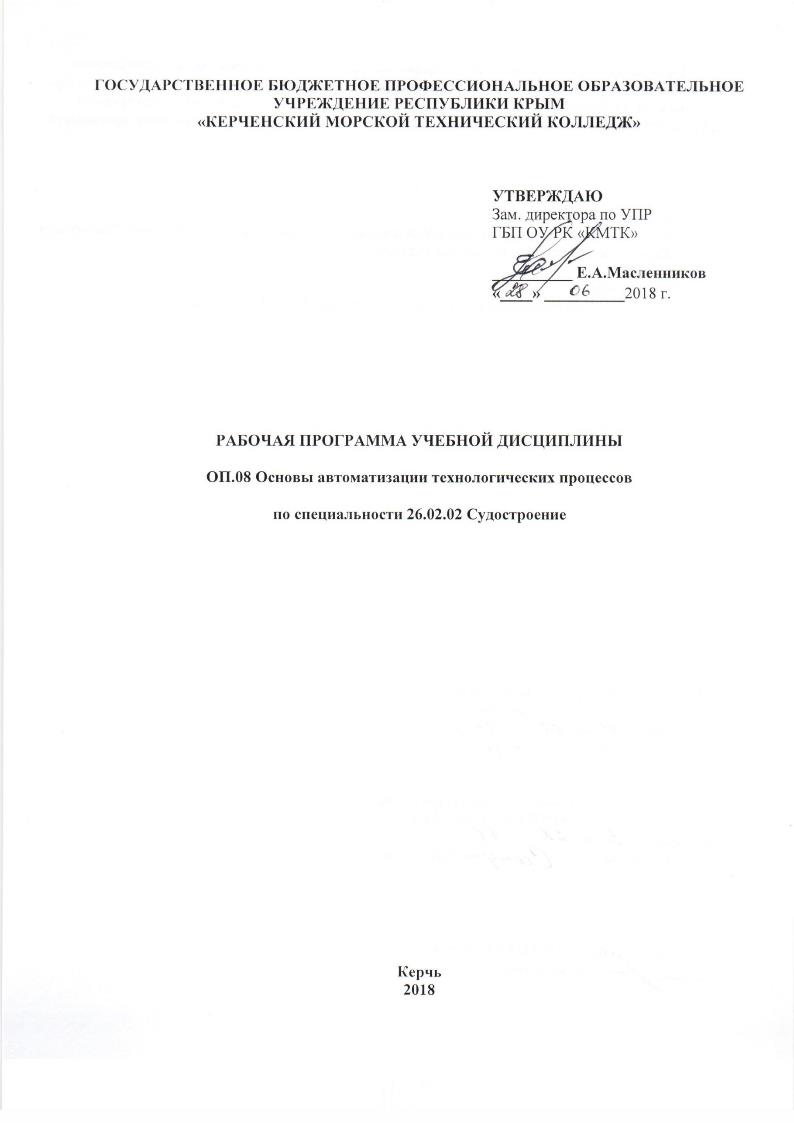 ГОСУДАРСТВЕННОЕ БЮДЖЕТНОЕ ПРОФЕССИОНАЛЬНОЕ ОБРАЗОВАТЕЛЬНОЕ УЧРЕЖДЕНИЕ РЕСПУБЛИКИ КРЫМ«КЕРЧЕНСКИЙ МОРСКОЙ ТЕХНИЧЕСКИЙ КОЛЛЕДЖ»РАБОЧАЯ ПРОГРАММА УЧЕБНОЙ ДИСЦИПЛИНЫОП.08 Основы автоматизации технологических процессовпо специальности 26.02.02 СудостроениеКерчь2018 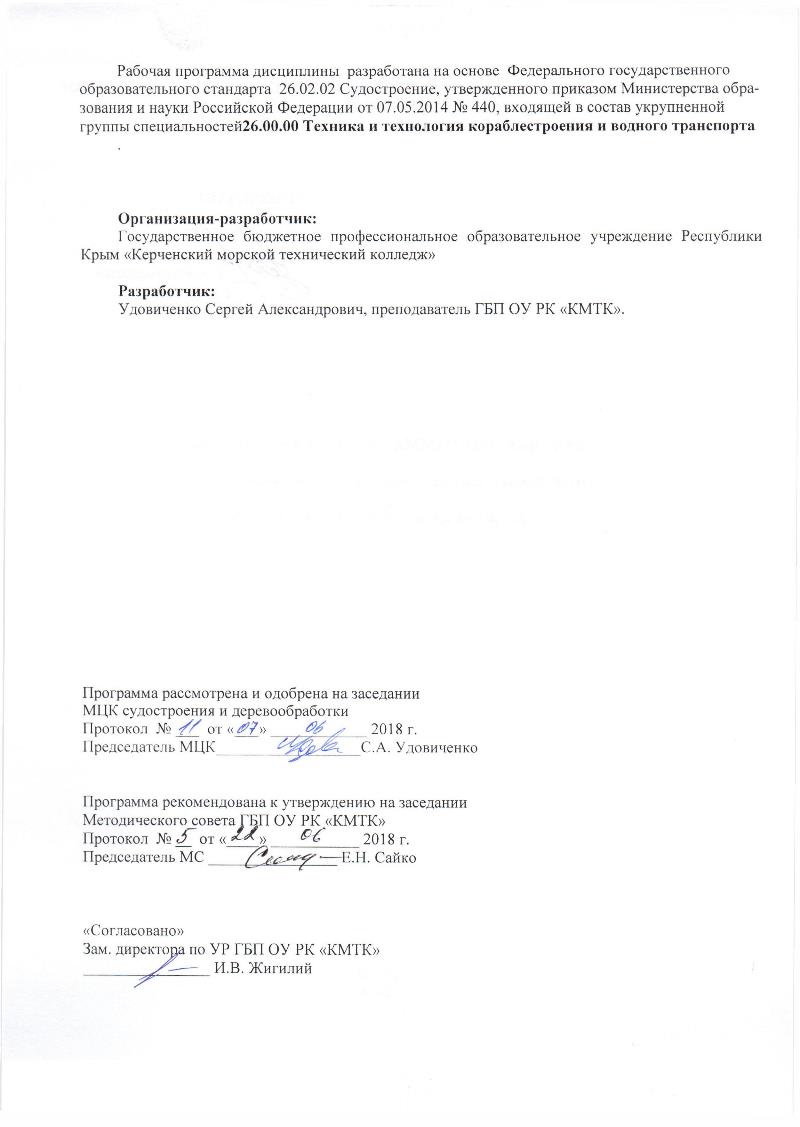 Рабочая программа дисциплины  разработана на основе  Федерального государственного  образовательного стандарта  26.02.02 Судостроение, утвержденного приказом Министерства образования и науки Российской Федерации от 07.05.2014 № 440, входящей в состав укрупненной группы специальностей26.00.00 Техника и технология кораблестроения и водного транспорта.Организация-разработчик:Государственное бюджетное профессиональное образовательное учреждение Республики Крым «Керченский морской технический колледж»Разработчик:Удовиченко Сергей Александрович, преподаватель ГБП ОУ РК «КМТК».Программа рассмотрена и одобрена на заседании МЦК судостроения и деревообработкиПротокол  № ___  от «___» ____________ 2018 г. Председатель МЦК__________________С.А. Удовиченко Программа рекомендована к утверждению на заседанииМетодического совета ГБП ОУ РК «КМТК»Протокол  № __  от «____» ___________ 2018 г. Председатель МС ________________ Е.Н. Сайко «Согласовано»Зам. директора по УР ГБП ОУ РК «КМТК»________________ И.В. ЖигилийСОДЕРЖАНИЕПАСПОРТ РАБОЧЕЙ ПРОГРАММЫ УЧЕБНОЙ ДИСЦИПЛИНЫОП.08. Основы автоматизации технологических процессов.1.1. Область применения программыРабочая программа учебной дисциплины является частью основной профессиональной образовательной программы в соответствии с ФГОС СПО 26.02.02 Судостроение, входящей в укрупнённую группу  26.00.00 Техника и технологии кораблестроения и водного транспорта 1.2. Место дисциплины в структуре основной профессиональной образовательной программы: Профессиональный цикл.1.3. Цели и задачи дисциплины – требования к результатам освоения дисциплины:результате освоения дисциплины обучающийся должен уметь:использовать в производственной деятельности средства механизации и автоматизации технологических процессов;проектировать, производить настройку и сборку систем автоматизации.результате освоения дисциплины обучающийся должен знать:понятие о механизации и автоматизации производства, их задачи;принципы измерения, регулирования, контроля и автоматического управления параметрами технологического процесса;основные понятия автоматизированной обработки информации;классификацию автоматических систем и средств измерений;общие сведения об автоматизированных системах управления (далее - АСУ) и системах автоматического управления (далее - САУ);классификацию технических средств автоматизации;основные виды электрических, электронных, пневматических, гидравлических и комбинированных устройств, в том числе соответствующие датчики и исполнительные механизмы, интерфейсные, микропроцессорные и компьютерные устройства, область их применения;типовые средства измерений, область их применения;типовые системы автоматического регулирования технологических процессов, область их применения.1.4 В результате освоения учебной дисциплины  у студента должны формироваться следующие общие (ОК) и профессиональные компетенции (ПК):ОК 1. Понимать сущность и социальную значимость своей будущей профессии, проявлять к ней устойчивый интерес.ОК 2. Организовывать собственную деятельность, выбирать типовые методы и способы выполнения профессиональных задач, оценивать их эффективность и качество.ОК 3. Принимать решения в стандартных и нестандартных ситуациях и нести за них ответственность.ОК 4. Осуществлять поиск и использование информации, необходимой для эффективного выполнения профессиональных задач, профессионального и личностного развития.ОК 5. Использовать информационно-коммуникационные технологии в профессиональной деятельности.ОК 6. Работать в коллективе и в команде, эффективно общаться с коллегами, руководством, потребителями.ОК 7. Брать на себя ответственность за работу членов команды (подчиненных), за результат выполнения заданий.ОК 8. Самостоятельно определять задачи профессионального и личностного развития, заниматься самообразованием, осознанно планировать повышение квалификации.ОК 9. Ориентироваться в условиях частой смены технологий в профессиональной деятельности.ПК 1.2. Обеспечивать технологическую подготовку производства по реализации технологического процесса.ПК 1.4. Производить пусконаладочные работы и испытания.ПК 2.1. Разрабатывать конструкторскую документацию для изготовления деталей узлов, секций корпусов.ПК 2.2. Разрабатывать технологические процессы сборки и сварки секций, ремонта и технологии утилизации корпусных конструкций.ПК 2.3. Выполнять необходимые типовые расчеты при конструировании.ПК 3.4. Проводить сбор, обработку и накопление технической, экономической и других видов информации для реализации инженерных и управленческих решений и оценки экономической эффективности производственной деятельности.1.4 Рекомендуемое количество часов на освоение программы дисциплины:максимальной учебной нагрузки обучающегося 78 часов,в том числе:обязательной аудиторной учебной нагрузки обучающегося 52 часа;самостоятельной работы обучающегося 26 часов.2 СТРУКТУРА И СОДЕРЖАНИЕ УЧЕБНОЙ ДИСЦИПЛИНЫ2.1 Объем учебной дисциплины и виды учебной работы2.2. Тематический план и содержание учебной дисциплины ОП.08 Основы автоматизации технологических процессовДля характеристики уровня освоения учебного материала используются следующие обозначения:– ознакомительный (узнавание ранее изученных объектов, свойств);– репродуктивный (выполнение деятельности по образцу, инструкции или под руководством)– продуктивный (планирование и самостоятельное выполнение деятельности, решение проблемных задач)3. УСЛОВИЯ РЕАЛИЗАЦИИ РАБОЧЕЙ ПРОГРАММЫ УЧЕБНОЙ ДИСЦИПЛИНЫ3.1 Требования к минимальному материально-техническому обеспечениюОборудование учебного кабинета:посадочные места по количеству обучающихся;рабочее место преподавателя.Технические средства обучения: персональное рабочее место студента.3.2 Информационное обеспечение обученияПеречень рекомендуемых учебных изданий, Интернет-ресурсов, дополнительной литературыОсновные источники: Пантелеев В.Н. Основы автоматизации производства, Академия, 2016 Схиртладзе А.Г., Автоматизация технологических процессов и производств Вузовское образование, 2015 ЭБС IPRbooks Автоматизация технологических процессов и производств. Учебное пособие (книга) 2015, Шидловский С.В., Томский гос. унив-т сис-м управления и радиоэлектроники ЭБС IPRbooksДополнительные источники:Желтобрюх Н.Д Технология судостроения и ремонта судов / Н.Д. Желтобрюх - Л: Судостроение, 1990 – 352 с.Лопырев Н.К. Технология судоремонта / Н.К. Лопырев, П.П. Немков, Ю.В. Сумеркин – М:Транспорт, 1981 – 286 с.Мацкевич В.Д. Основы технологии судостроения / В.Д. Мацкевич – Л: Судостроение, 1980 – 352 с.КОНТРОЛЬ И ОЦЕНКА РЕЗУЛЬТАТОВ ОСВОЕНИЯ ДИСЦИПЛИНЫ Контроль и оценка результатов освоения дисциплины осуществляется преподавателем в процессе проведения практических занятий и лабораторных работ, контрольных работ, а также выполнения обучающимися индивидуальных заданий, проектов, исследований.5 .ЛИСТ ИЗМЕНЕНИЙ, ДОПОЛНЕНИЙ УТВЕРЖДАЮЗам. директора по УПРГБП ОУ РК «КМТК»__________ Е.А.Масленников «____» __________2018 г.1ПАСПОРТ РАБОЧЕЙ ПРОГРАММЫ УЧЕБНОЙ ДИСЦИПЛИНЫ42СТРУКТУРА И СОДЕРЖАНИЕ УЧЕБНОЙ ДИСЦИПЛИНЫ63УСЛОВИЯ РЕАЛИЗАЦИИ РАБОЧЕЙ ПРОГРАММЫ УЧЕБНОЙ ДИСЦИПЛИНЫ124КОНТРОЛЬ И ОЦЕНКА РЕЗУЛЬТАТОВ ОСВОЕНИЯ УЧЕБНОЙ ДИСЦИПЛИНЫ135ЛИСТ ИЗМЕНЕНИЙ, ДОПОЛНЕНИЙ14Вид учебной работыОбъем часовМаксимальная учебная нагрузка (всего)78Обязательная аудиторная учебная нагрузка (всего)52в том числе:практические занятия8Самостоятельная работа обучающегося (всего)26в том числе:Рефераты, составление конспекта по заданному материалу26Промежуточная аттестация в форме Дифференцированного зачетаНаименование разделов и темСодержание учебного материала, лабораторные и практические работы, внеаудиторная(самостоятельная) учебная работа обучающихсяСодержание учебного материала, лабораторные и практические работы, внеаудиторная(самостоятельная) учебная работа обучающихсяСодержание учебного материала, лабораторные и практические работы, внеаудиторная(самостоятельная) учебная работа обучающихсяСодержание учебного материала, лабораторные и практические работы, внеаудиторная(самостоятельная) учебная работа обучающихсяСодержание учебного материала, лабораторные и практические работы, внеаудиторная(самостоятельная) учебная работа обучающихсяОбъем часовУровень освоения12222234Введение. Основные направления развития судостроительного производстваСодержание учебного материалаСодержание учебного материалаСодержание учебного материалаСодержание учебного материалаСодержание учебного материала1Введение. Основные направления развития судостроительного производства1Особенности и основные направления научно-технического прогресса в судостроении. Современные методы постройки судов и пути их совершенствования. Основные понятия и определения. Технологичность конструкций судов. Экономический эффект внедрения механизации и автоматизации. Гибкие производственные системы (ГПС).Особенности и основные направления научно-технического прогресса в судостроении. Современные методы постройки судов и пути их совершенствования. Основные понятия и определения. Технологичность конструкций судов. Экономический эффект внедрения механизации и автоматизации. Гибкие производственные системы (ГПС).Особенности и основные направления научно-технического прогресса в судостроении. Современные методы постройки судов и пути их совершенствования. Основные понятия и определения. Технологичность конструкций судов. Экономический эффект внедрения механизации и автоматизации. Гибкие производственные системы (ГПС).Особенности и основные направления научно-технического прогресса в судостроении. Современные методы постройки судов и пути их совершенствования. Основные понятия и определения. Технологичность конструкций судов. Экономический эффект внедрения механизации и автоматизации. Гибкие производственные системы (ГПС).11, 2Раздел 1.  Механизация корпусообрабатывающего производстваРаздел 1.  Механизация корпусообрабатывающего производстваРаздел 1.  Механизация корпусообрабатывающего производстваРаздел 1.  Механизация корпусообрабатывающего производстваРаздел 1.  Механизация корпусообрабатывающего производстваРаздел 1.  Механизация корпусообрабатывающего производства22Тема 1.1. Структура и общая характеристика корпусообрабатывающего производстваСодержание учебного материалаСодержание учебного материалаСодержание учебного материалаСодержание учебного материалаСодержание учебного материала2Тема 1.1. Структура и общая характеристика корпусообрабатывающего производства1Корпусообрабатывающее производство: его составляющие. Основные направления механизации плазовых работ. Программирование операций обработки деталей. Расчет данных для выполнения сборочных и проверочных работ.Корпусообрабатывающее производство: его составляющие. Основные направления механизации плазовых работ. Программирование операций обработки деталей. Расчет данных для выполнения сборочных и проверочных работ.Корпусообрабатывающее производство: его составляющие. Основные направления механизации плазовых работ. Программирование операций обработки деталей. Расчет данных для выполнения сборочных и проверочных работ.Корпусообрабатывающее производство: его составляющие. Основные направления механизации плазовых работ. Программирование операций обработки деталей. Расчет данных для выполнения сборочных и проверочных работ.11, 2Тема 1.1. Структура и общая характеристика корпусообрабатывающего производства2Особенности организации работ по созданию АСТПП верфи. Реализация функции проектирования технологических процессов. Решение задач управления технологической подготовкой производства.Особенности организации работ по созданию АСТПП верфи. Реализация функции проектирования технологических процессов. Решение задач управления технологической подготовкой производства.Особенности организации работ по созданию АСТПП верфи. Реализация функции проектирования технологических процессов. Решение задач управления технологической подготовкой производства.Особенности организации работ по созданию АСТПП верфи. Реализация функции проектирования технологических процессов. Решение задач управления технологической подготовкой производства.11,2Тема 1.1. Структура и общая характеристика корпусообрабатывающего производстваПрактические занятияПрактические занятияПрактические занятияПрактические занятияПрактические занятия4Тема 1.1. Структура и общая характеристика корпусообрабатывающего производства№1Определение контура детали с помощью проблемно-ориентировочного языкаОпределение контура детали с помощью проблемно-ориентировочного языкаОпределение контура детали с помощью проблемно-ориентировочного языкаОпределение контура детали с помощью проблемно-ориентировочного языка4Тема 1.1. Структура и общая характеристика корпусообрабатывающего производстваСамостоятельная работа обучающихся:Конспектирование материала по теме: «Типы склада металла. Оборудование открытых и закрытых складов. Преимущества и недостатки открытого и закрытого типов склада металла».Самостоятельная работа обучающихся:Конспектирование материала по теме: «Типы склада металла. Оборудование открытых и закрытых складов. Преимущества и недостатки открытого и закрытого типов склада металла».Самостоятельная работа обучающихся:Конспектирование материала по теме: «Типы склада металла. Оборудование открытых и закрытых складов. Преимущества и недостатки открытого и закрытого типов склада металла».Самостоятельная работа обучающихся:Конспектирование материала по теме: «Типы склада металла. Оборудование открытых и закрытых складов. Преимущества и недостатки открытого и закрытого типов склада металла».Самостоятельная работа обучающихся:Конспектирование материала по теме: «Типы склада металла. Оборудование открытых и закрытых складов. Преимущества и недостатки открытого и закрытого типов склада металла».2Тема 1.2. Оборудование для первичной обработка металла, разметки и маркировки корпусных деталейСодержание учебного материалаСодержание учебного материалаСодержание учебного материалаСодержание учебного материалаСодержание учебного материала2Тема 1.2. Оборудование для первичной обработка металла, разметки и маркировки корпусных деталей1Механизация предварительной обработки листовой и профильной стали. Способы очистки, очистки и грунтовки в комплексно-механизированных линиях. Механизация предварительной обработки листовой и профильной стали. Способы очистки, очистки и грунтовки в комплексно-механизированных линиях. Механизация предварительной обработки листовой и профильной стали. Способы очистки, очистки и грунтовки в комплексно-механизированных линиях. Механизация предварительной обработки листовой и профильной стали. Способы очистки, очистки и грунтовки в комплексно-механизированных линиях. 11, 2Тема 1.2. Оборудование для первичной обработка металла, разметки и маркировки корпусных деталей2Типы комплексно-механизированных линий. Поточные линии очистки и грунтовки стального профильного проката. Линии расконсервирования алюминиевого проката.Типы комплексно-механизированных линий. Поточные линии очистки и грунтовки стального профильного проката. Линии расконсервирования алюминиевого проката.Типы комплексно-механизированных линий. Поточные линии очистки и грунтовки стального профильного проката. Линии расконсервирования алюминиевого проката.Типы комплексно-механизированных линий. Поточные линии очистки и грунтовки стального профильного проката. Линии расконсервирования алюминиевого проката.11,2Тема 1.3. Правка, гибка и механическая резка металлопроката. Механизация комплектацииСодержание учебного материалаСодержание учебного материалаСодержание учебного материалаСодержание учебного материалаСодержание учебного материала2Тема 1.3. Правка, гибка и механическая резка металлопроката. Механизация комплектации1Назначение правильно-гибочного оборудования. Листоправильные роликовые машины. Листогибочные вальцы. Правильно-растяжные машины. Назначение правильно-гибочного оборудования. Листоправильные роликовые машины. Листогибочные вальцы. Правильно-растяжные машины. Назначение правильно-гибочного оборудования. Листоправильные роликовые машины. Листогибочные вальцы. Правильно-растяжные машины. Назначение правильно-гибочного оборудования. Листоправильные роликовые машины. Листогибочные вальцы. Правильно-растяжные машины. 11, 2Тема 1.3. Правка, гибка и механическая резка металлопроката. Механизация комплектации2Гидравлические прессы. Листогибочные станки. Правильно-гибочное оборудование для профилей Судостроительные гибочные машиныГидравлические прессы. Листогибочные станки. Правильно-гибочное оборудование для профилей Судостроительные гибочные машиныГидравлические прессы. Листогибочные станки. Правильно-гибочное оборудование для профилей Судостроительные гибочные машиныГидравлические прессы. Листогибочные станки. Правильно-гибочное оборудование для профилей Судостроительные гибочные машины11,2Тема 1.3. Правка, гибка и механическая резка металлопроката. Механизация комплектацииПрактические занятияПрактические занятияПрактические занятияПрактические занятияПрактические занятия4Тема 1.3. Правка, гибка и механическая резка металлопроката. Механизация комплектации№2Выполнение карты раскроя листовой конструкцииВыполнение карты раскроя листовой конструкцииВыполнение карты раскроя листовой конструкцииВыполнение карты раскроя листовой конструкции4Тема 1.4. Комплексно- механизированные линии изготовления корпусных деталейСодержание учебного материалаСодержание учебного материалаСодержание учебного материалаСодержание учебного материалаСодержание учебного материала2Тема 1.4. Комплексно- механизированные линии изготовления корпусных деталей1Комплексно-механизированные и автоматические линии и участки. Комплексно-механизированные и автоматические линии и участки. Комплексно-механизированные и автоматические линии и участки. Комплексно-механизированные и автоматические линии и участки. 11, 2Тема 1.4. Комплексно- механизированные линии изготовления корпусных деталей2Поточная линия обработки профильного проката. Поточная автоматизированная линии обработки профиля.Поточная линия обработки профильного проката. Поточная автоматизированная линии обработки профиля.Поточная линия обработки профильного проката. Поточная автоматизированная линии обработки профиля.Поточная линия обработки профильного проката. Поточная автоматизированная линии обработки профиля.11,2Тема 1.4. Комплексно- механизированные линии изготовления корпусных деталейСамостоятельная работа обучающихся:Оформление отчетов по выполненным практическим работам. Конспектирование материала по теме «Оборудование для разметки и маркировки корпусных деталей. Оборудование для тепловой резки металлов». «Механизированные участки комплектации корпусных деталей». Подбор дидактических материалов по заданной темеСамостоятельная работа обучающихся:Оформление отчетов по выполненным практическим работам. Конспектирование материала по теме «Оборудование для разметки и маркировки корпусных деталей. Оборудование для тепловой резки металлов». «Механизированные участки комплектации корпусных деталей». Подбор дидактических материалов по заданной темеСамостоятельная работа обучающихся:Оформление отчетов по выполненным практическим работам. Конспектирование материала по теме «Оборудование для разметки и маркировки корпусных деталей. Оборудование для тепловой резки металлов». «Механизированные участки комплектации корпусных деталей». Подбор дидактических материалов по заданной темеСамостоятельная работа обучающихся:Оформление отчетов по выполненным практическим работам. Конспектирование материала по теме «Оборудование для разметки и маркировки корпусных деталей. Оборудование для тепловой резки металлов». «Механизированные участки комплектации корпусных деталей». Подбор дидактических материалов по заданной темеСамостоятельная работа обучающихся:Оформление отчетов по выполненным практическим работам. Конспектирование материала по теме «Оборудование для разметки и маркировки корпусных деталей. Оборудование для тепловой резки металлов». «Механизированные участки комплектации корпусных деталей». Подбор дидактических материалов по заданной теме4Раздел 2.  Механизация сборочно-сварочного производстваРаздел 2.  Механизация сборочно-сварочного производстваРаздел 2.  Механизация сборочно-сварочного производстваРаздел 2.  Механизация сборочно-сварочного производстваРаздел 2.  Механизация сборочно-сварочного производстваРаздел 2.  Механизация сборочно-сварочного производства16Тема 2.1. Структура сборочно-сварочного производстваСодержание учебного материалаСодержание учебного материалаСодержание учебного материалаСодержание учебного материалаСодержание учебного материала2Тема 2.1. Структура сборочно-сварочного производства1Разметочно-проверочные работы. Пригоночные работы. Сборочные и сварочные работы. Правочные работы. Разметочно-проверочные работы. Пригоночные работы. Сборочные и сварочные работы. Правочные работы. Разметочно-проверочные работы. Пригоночные работы. Сборочные и сварочные работы. Правочные работы. Разметочно-проверочные работы. Пригоночные работы. Сборочные и сварочные работы. Правочные работы. 11, 2Тема 2.1. Структура сборочно-сварочного производства2Плоскостные и объемные секции. Условия механизации изготовления узлов и секций.Плоскостные и объемные секции. Условия механизации изготовления узлов и секций.Плоскостные и объемные секции. Условия механизации изготовления узлов и секций.Плоскостные и объемные секции. Условия механизации изготовления узлов и секций.11.2Тема 2.2. Комплексно- механизированные линии изготовления полотнищСодержание учебного материалаСодержание учебного материалаСодержание учебного материалаСодержание учебного материалаСодержание учебного материала2Тема 2.2. Комплексно- механизированные линии изготовления полотнищ1Устройство механизированных поточных линий изготовления полотнищ.Устройство механизированных поточных линий изготовления полотнищ.Устройство механизированных поточных линий изготовления полотнищ.Устройство механизированных поточных линий изготовления полотнищ.11, 2Тема 2.2. Комплексно- механизированные линии изготовления полотнищ2Стенды и агрегаты портального типа.Стенды и агрегаты портального типа.Стенды и агрегаты портального типа.Стенды и агрегаты портального типа.11, 2Тема 2.3. Комплексно-механизирован-ные линии, участки и агрегаты для изготовления узлов набораСамостоятельная работа обучающихся:Конспектирование материала по теме «Механизированные линии для изготовления тавровых балок. Линия изготовления секций. Линия изготовления днищевого набора. Портал для приварки поперечного или продольного набора»Самостоятельная работа обучающихся:Конспектирование материала по теме «Механизированные линии для изготовления тавровых балок. Линия изготовления секций. Линия изготовления днищевого набора. Портал для приварки поперечного или продольного набора»Самостоятельная работа обучающихся:Конспектирование материала по теме «Механизированные линии для изготовления тавровых балок. Линия изготовления секций. Линия изготовления днищевого набора. Портал для приварки поперечного или продольного набора»Самостоятельная работа обучающихся:Конспектирование материала по теме «Механизированные линии для изготовления тавровых балок. Линия изготовления секций. Линия изготовления днищевого набора. Портал для приварки поперечного или продольного набора»Самостоятельная работа обучающихся:Конспектирование материала по теме «Механизированные линии для изготовления тавровых балок. Линия изготовления секций. Линия изготовления днищевого набора. Портал для приварки поперечного или продольного набора»4Тема 2.4. Комплексно- механизированные линии изготовления днищевых и бортовых секцийСодержание учебного материалаСодержание учебного материалаСодержание учебного материалаСодержание учебного материалаСодержание учебного материала2Тема 2.4. Комплексно- механизированные линии изготовления днищевых и бортовых секций1Механизированные поточные линии для изготовления полотнищ и плоских секций; оборудование линий. Технико-экономические преимущества внедрения линии. Механизированные поточные линии для изготовления полотнищ и плоских секций; оборудование линий. Технико-экономические преимущества внедрения линии. Механизированные поточные линии для изготовления полотнищ и плоских секций; оборудование линий. Технико-экономические преимущества внедрения линии. Механизированные поточные линии для изготовления полотнищ и плоских секций; оборудование линий. Технико-экономические преимущества внедрения линии. 11,2Тема 2.4. Комплексно- механизированные линии изготовления днищевых и бортовых секций2Постели для изготовления секций с криволинейными обводами. Передвижная стоечная постель. Стационарная постель с передвижными балками. Транспортируемая постель, предназначенная для сборки и сварки подсекций, криволинейных плоскостных и днищевых секций. Комплексно- механизированные и специальные линии изготовления бортовых и днищевых секций.Постели для изготовления секций с криволинейными обводами. Передвижная стоечная постель. Стационарная постель с передвижными балками. Транспортируемая постель, предназначенная для сборки и сварки подсекций, криволинейных плоскостных и днищевых секций. Комплексно- механизированные и специальные линии изготовления бортовых и днищевых секций.Постели для изготовления секций с криволинейными обводами. Передвижная стоечная постель. Стационарная постель с передвижными балками. Транспортируемая постель, предназначенная для сборки и сварки подсекций, криволинейных плоскостных и днищевых секций. Комплексно- механизированные и специальные линии изготовления бортовых и днищевых секций.Постели для изготовления секций с криволинейными обводами. Передвижная стоечная постель. Стационарная постель с передвижными балками. Транспортируемая постель, предназначенная для сборки и сварки подсекций, криволинейных плоскостных и днищевых секций. Комплексно- механизированные и специальные линии изготовления бортовых и днищевых секций.11,2 Тема 2.5. Механизация изготовления блоков и модулей корпуса суднаСодержание учебного материалаСодержание учебного материалаСодержание учебного материалаСодержание учебного материалаСодержание учебного материала2 Тема 2.5. Механизация изготовления блоков и модулей корпуса судна1Поворотное устройство. Составляющие и технология работы поворотного устройства. Поворотное устройство. Составляющие и технология работы поворотного устройства. Поворотное устройство. Составляющие и технология работы поворотного устройства. Поворотное устройство. Составляющие и технология работы поворотного устройства. 11, 2 Тема 2.5. Механизация изготовления блоков и модулей корпуса судна2Механизированные поточные линии для изготовления блоков корпуса. Принцип работы. Способы сборки модулей. Преимущества способов.Механизированные поточные линии для изготовления блоков корпуса. Принцип работы. Способы сборки модулей. Преимущества способов.Механизированные поточные линии для изготовления блоков корпуса. Принцип работы. Способы сборки модулей. Преимущества способов.Механизированные поточные линии для изготовления блоков корпуса. Принцип работы. Способы сборки модулей. Преимущества способов.11, 2 Тема 2.5. Механизация изготовления блоков и модулей корпуса суднаСамостоятельная работа обучающихся:Конспектирование материала по теме «Основные направления механизации сборочо-сварочного производства». «Передвижные постели». «Вакуумный укладчик. Описание устройства» «Универсальные линии механизированного изготовления днищевых и бортовых секций. Линия насыщения днищевых секций».  «Устройство для сборки полублоков верхней части крупногабаритных объемных конструкций»Самостоятельная работа обучающихся:Конспектирование материала по теме «Основные направления механизации сборочо-сварочного производства». «Передвижные постели». «Вакуумный укладчик. Описание устройства» «Универсальные линии механизированного изготовления днищевых и бортовых секций. Линия насыщения днищевых секций».  «Устройство для сборки полублоков верхней части крупногабаритных объемных конструкций»Самостоятельная работа обучающихся:Конспектирование материала по теме «Основные направления механизации сборочо-сварочного производства». «Передвижные постели». «Вакуумный укладчик. Описание устройства» «Универсальные линии механизированного изготовления днищевых и бортовых секций. Линия насыщения днищевых секций».  «Устройство для сборки полублоков верхней части крупногабаритных объемных конструкций»Самостоятельная работа обучающихся:Конспектирование материала по теме «Основные направления механизации сборочо-сварочного производства». «Передвижные постели». «Вакуумный укладчик. Описание устройства» «Универсальные линии механизированного изготовления днищевых и бортовых секций. Линия насыщения днищевых секций».  «Устройство для сборки полублоков верхней части крупногабаритных объемных конструкций»Самостоятельная работа обучающихся:Конспектирование материала по теме «Основные направления механизации сборочо-сварочного производства». «Передвижные постели». «Вакуумный укладчик. Описание устройства» «Универсальные линии механизированного изготовления днищевых и бортовых секций. Линия насыщения днищевых секций».  «Устройство для сборки полублоков верхней части крупногабаритных объемных конструкций»4Раздел 3.  Механизация корпусостроительного производстваРаздел 3.  Механизация корпусостроительного производстваРаздел 3.  Механизация корпусостроительного производстваРаздел 3.  Механизация корпусостроительного производстваРаздел 3.  Механизация корпусостроительного производстваРаздел 3.  Механизация корпусостроительного производства10Тема 3.1. Структура и особенности механизации корпусостроительного производстваСодержание учебного материалаСодержание учебного материалаСодержание учебного материалаСодержание учебного материалаСодержание учебного материала2Тема 3.1. Структура и особенности механизации корпусостроительного производства11Виды работ по корпусостроительному производству. Проверочные, сборочные и сварочные работы. Виды работ по корпусостроительному производству. Проверочные, сборочные и сварочные работы. Виды работ по корпусостроительному производству. Проверочные, сборочные и сварочные работы. 11, 2Тема 3.1. Структура и особенности механизации корпусостроительного производства22Испытания и спусковые работы.Испытания и спусковые работы.Испытания и спусковые работы.11, 2Тема 3.2.Механизированное оборудование и оснастка построечных местСодержание учебного материалаСодержание учебного материалаСодержание учебного материалаСодержание учебного материалаСодержание учебного материала2Тема 3.2.Механизированное оборудование и оснастка построечных мест11Основные направления механизации работ на стапеле. Оборудование и устройства построечных мест. Крановое оборудование. Механизированное опорно-транспортное устройство горизонтальных мест. Судовые тележки, кильблоки, опорные балки и стулья. Устройство. Принцип работы. Основные направления механизации работ на стапеле. Оборудование и устройства построечных мест. Крановое оборудование. Механизированное опорно-транспортное устройство горизонтальных мест. Судовые тележки, кильблоки, опорные балки и стулья. Устройство. Принцип работы. Основные направления механизации работ на стапеле. Оборудование и устройства построечных мест. Крановое оборудование. Механизированное опорно-транспортное устройство горизонтальных мест. Судовые тележки, кильблоки, опорные балки и стулья. Устройство. Принцип работы. 11, 2Тема 3.2.Механизированное оборудование и оснастка построечных мест22Механизированное опорное устройство наклонных стапелей. Механизированные устройства, заменяющие стапельные леса: грузопассажирский лифт, трап-эскалатор с заменяемой высотой подъема, электрогидравлический подъемник и другие.Механизированное опорное устройство наклонных стапелей. Механизированные устройства, заменяющие стапельные леса: грузопассажирский лифт, трап-эскалатор с заменяемой высотой подъема, электрогидравлический подъемник и другие.Механизированное опорное устройство наклонных стапелей. Механизированные устройства, заменяющие стапельные леса: грузопассажирский лифт, трап-эскалатор с заменяемой высотой подъема, электрогидравлический подъемник и другие.11, 2Тема 3.3.Механизированный сборочный инструмент и приспособленияСодержание учебного материалаСодержание учебного материалаСодержание учебного материалаСодержание учебного материалаСодержание учебного материала2Тема 3.3.Механизированный сборочный инструмент и приспособления111Применение средств малой механизации: универсальных пневмогидравлических стяжек-домкратов, электромагнитных устройств, устройств ударно-вращательного действия. Применение средств малой механизации: универсальных пневмогидравлических стяжек-домкратов, электромагнитных устройств, устройств ударно-вращательного действия. 11, 2Тема 3.3.Механизированный сборочный инструмент и приспособления222Гидравлические стапельные талрепы, ручные гидравлические насосы, неприварные сборочные приспособления с электромагнитными захватами, пневмогидравлические домкраты. Применение, принцип работы.Гидравлические стапельные талрепы, ручные гидравлические насосы, неприварные сборочные приспособления с электромагнитными захватами, пневмогидравлические домкраты. Применение, принцип работы.11, 2Тема 3.4. Комплексная механизация корпусостроительного производстваСодержание учебного материалаСодержание учебного материалаСодержание учебного материалаСодержание учебного материалаСодержание учебного материала2Тема 3.4. Комплексная механизация корпусостроительного производства1111Корпусомонтажные комбайны (КМК). Принцип работы. Варианты КМК. Комплексно-механизированная система - комплекс транспортных устройств, сборочных и сборочно-сварочных агрегатов для монтажного соединения корпуса в доке. 11, 2Тема 3.4. Комплексная механизация корпусостроительного производства2222Передвижной портал. Устройство для стыкования блоков. Состав, принцип работы. Устройство для соединения кромок толстолистовой обшивки.11, 2Тема 3.4. Комплексная механизация корпусостроительного производстваСамостоятельная работа обучающихся:Конспектирование материала по теме: «Комплексно-механизированный агрегат для сборки и сварки вертикальных монтажных стыков. Агрегат для механизированного сведения концов ребер жесткости продольного набора борта».Самостоятельная работа обучающихся:Конспектирование материала по теме: «Комплексно-механизированный агрегат для сборки и сварки вертикальных монтажных стыков. Агрегат для механизированного сведения концов ребер жесткости продольного набора борта».Самостоятельная работа обучающихся:Конспектирование материала по теме: «Комплексно-механизированный агрегат для сборки и сварки вертикальных монтажных стыков. Агрегат для механизированного сведения концов ребер жесткости продольного набора борта».Самостоятельная работа обучающихся:Конспектирование материала по теме: «Комплексно-механизированный агрегат для сборки и сварки вертикальных монтажных стыков. Агрегат для механизированного сведения концов ребер жесткости продольного набора борта».Самостоятельная работа обучающихся:Конспектирование материала по теме: «Комплексно-механизированный агрегат для сборки и сварки вертикальных монтажных стыков. Агрегат для механизированного сведения концов ребер жесткости продольного набора борта».23Раздел 4.  Автоматы и полуавтоматы для сварки корпусных конструкций.Раздел 4.  Автоматы и полуавтоматы для сварки корпусных конструкций.Раздел 4.  Автоматы и полуавтоматы для сварки корпусных конструкций.Раздел 4.  Автоматы и полуавтоматы для сварки корпусных конструкций.Раздел 4.  Автоматы и полуавтоматы для сварки корпусных конструкций.Раздел 4.  Автоматы и полуавтоматы для сварки корпусных конструкций.6Тема 4.1. Посты ручной сваркиСодержание учебного материалаСодержание учебного материалаСодержание учебного материалаСодержание учебного материалаСодержание учебного материала2Тема 4.1. Посты ручной сварки1Общая характеристика сварочного оборудования. Общепромышленное оборудование. Общая характеристика сварочного оборудования. Общепромышленное оборудование. Общая характеристика сварочного оборудования. Общепромышленное оборудование. Общая характеристика сварочного оборудования. Общепромышленное оборудование. 11, 2Тема 4.1. Посты ручной сварки2Специальное судостроительное оборудование. Посты для ручной аргонно-дуговой сварки.Специальное судостроительное оборудование. Посты для ручной аргонно-дуговой сварки.Специальное судостроительное оборудование. Посты для ручной аргонно-дуговой сварки.Специальное судостроительное оборудование. Посты для ручной аргонно-дуговой сварки.11, 2Тема 4.2. Сварочные полуавтоматыСодержание учебного материалаСодержание учебного материалаСодержание учебного материалаСодержание учебного материалаСодержание учебного материала2Тема 4.2. Сварочные полуавтоматы1Сварочные полуавтоматы «Гранит-2» и «Гранит-ЗУЗ». Составляющие Особенности. Технические характеристикиСварочные полуавтоматы «Гранит-2» и «Гранит-ЗУЗ». Составляющие Особенности. Технические характеристикиСварочные полуавтоматы «Гранит-2» и «Гранит-ЗУЗ». Составляющие Особенности. Технические характеристикиСварочные полуавтоматы «Гранит-2» и «Гранит-ЗУЗ». Составляющие Особенности. Технические характеристики21, 2Тема 4.3. Автоматы тракторного типаСамостоятельная работа обучающихся:Конспектирование материала по теме «Автомат для сварки электродуговой сварки угловых соединений. Технология и оборудование для сварки стыковых соединений в различных пространственных положениях». «Способ сварки «поперечная горка». «Навесные сварочные автоматы».Самостоятельная работа обучающихся:Конспектирование материала по теме «Автомат для сварки электродуговой сварки угловых соединений. Технология и оборудование для сварки стыковых соединений в различных пространственных положениях». «Способ сварки «поперечная горка». «Навесные сварочные автоматы».Самостоятельная работа обучающихся:Конспектирование материала по теме «Автомат для сварки электродуговой сварки угловых соединений. Технология и оборудование для сварки стыковых соединений в различных пространственных положениях». «Способ сварки «поперечная горка». «Навесные сварочные автоматы».Самостоятельная работа обучающихся:Конспектирование материала по теме «Автомат для сварки электродуговой сварки угловых соединений. Технология и оборудование для сварки стыковых соединений в различных пространственных положениях». «Способ сварки «поперечная горка». «Навесные сварочные автоматы».Самостоятельная работа обучающихся:Конспектирование материала по теме «Автомат для сварки электродуговой сварки угловых соединений. Технология и оборудование для сварки стыковых соединений в различных пространственных положениях». «Способ сварки «поперечная горка». «Навесные сварочные автоматы».2Раздел 5. Механизация механомонтажного производства.Раздел 5. Механизация механомонтажного производства.Раздел 5. Механизация механомонтажного производства.Раздел 5. Механизация механомонтажного производства.Раздел 5. Механизация механомонтажного производства.Раздел 5. Механизация механомонтажного производства.12Тема 5.1. Структура механомонтажного производстваСодержание учебного материалаСодержание учебного материалаСодержание учебного материалаСодержание учебного материалаСодержание учебного материала2Тема 5.1. Структура механомонтажного производства1Подвиды трубообрабатывающего производства. Заготовка, гибка, обработка и испытание труб. Направления развития трубозаготовительного производства.Подвиды трубообрабатывающего производства. Заготовка, гибка, обработка и испытание труб. Направления развития трубозаготовительного производства.Подвиды трубообрабатывающего производства. Заготовка, гибка, обработка и испытание труб. Направления развития трубозаготовительного производства.Подвиды трубообрабатывающего производства. Заготовка, гибка, обработка и испытание труб. Направления развития трубозаготовительного производства.11, 2Тема 5.1. Структура механомонтажного производства2Механизированные склады труб. Автоматизированный цеховой склад. Особенности назначения. Очистка труб. Подвиды механомонтажного производства.Механизированные склады труб. Автоматизированный цеховой склад. Особенности назначения. Очистка труб. Подвиды механомонтажного производства.Механизированные склады труб. Автоматизированный цеховой склад. Особенности назначения. Очистка труб. Подвиды механомонтажного производства.Механизированные склады труб. Автоматизированный цеховой склад. Особенности назначения. Очистка труб. Подвиды механомонтажного производства.11, 2Тема 5.2. Ручные и переносные машины для механомонтажных и корпусных работСодержание учебного материалаСодержание учебного материалаСодержание учебного материалаСодержание учебного материалаСодержание учебного материала2Тема 5.2. Ручные и переносные машины для механомонтажных и корпусных работ1Обработка листового проката и алюминиевых панелей. Шлифование, зачистка, отрезка, вырубка металла. Обработка стеклопластика и резины. Дисковые ножницы. Шлифовальные машины.Обработка листового проката и алюминиевых панелей. Шлифование, зачистка, отрезка, вырубка металла. Обработка стеклопластика и резины. Дисковые ножницы. Шлифовальные машины.Обработка листового проката и алюминиевых панелей. Шлифование, зачистка, отрезка, вырубка металла. Обработка стеклопластика и резины. Дисковые ножницы. Шлифовальные машины.Обработка листового проката и алюминиевых панелей. Шлифование, зачистка, отрезка, вырубка металла. Обработка стеклопластика и резины. Дисковые ножницы. Шлифовальные машины.21, 2Тема 5.3. Трубогибочное оборудование. Металлорежущие станки. Грузоподъемные устройства механизации монтажных работСодержание учебного материалаСодержание учебного материалаСодержание учебного материалаСодержание учебного материалаСодержание учебного материала4Тема 5.3. Трубогибочное оборудование. Металлорежущие станки. Грузоподъемные устройства механизации монтажных работ1Общая характеристика трубогибочного оборудования. Станки для холодной гибки труб. Позиционная система программного управления. Общая характеристика трубогибочного оборудования. Станки для холодной гибки труб. Позиционная система программного управления. Общая характеристика трубогибочного оборудования. Станки для холодной гибки труб. Позиционная система программного управления. Общая характеристика трубогибочного оборудования. Станки для холодной гибки труб. Позиционная система программного управления. 11, 2Тема 5.3. Трубогибочное оборудование. Металлорежущие станки. Грузоподъемные устройства механизации монтажных работ2Комплексная механизация изготовления трубопроводов.Комплексная механизация изготовления трубопроводов.Комплексная механизация изготовления трубопроводов.Комплексная механизация изготовления трубопроводов.11, 2Тема 5.3. Трубогибочное оборудование. Металлорежущие станки. Грузоподъемные устройства механизации монтажных работ3Металлорежущие станки для механомонтажных и корпусных работ. Составляющие. Особенности работы. Металлорежущие станки для механомонтажных и корпусных работ. Составляющие. Особенности работы. Металлорежущие станки для механомонтажных и корпусных работ. Составляющие. Особенности работы. Металлорежущие станки для механомонтажных и корпусных работ. Составляющие. Особенности работы. 11, 2Тема 5.3. Трубогибочное оборудование. Металлорежущие станки. Грузоподъемные устройства механизации монтажных работ4Грузоподъемные устройства и другие средства механизации монтажных работ. Лебедки, насосная станция, ручные гидравлические насосы. Технические характеристики. Особенности работы.Грузоподъемные устройства и другие средства механизации монтажных работ. Лебедки, насосная станция, ручные гидравлические насосы. Технические характеристики. Особенности работы.Грузоподъемные устройства и другие средства механизации монтажных работ. Лебедки, насосная станция, ручные гидравлические насосы. Технические характеристики. Особенности работы.Грузоподъемные устройства и другие средства механизации монтажных работ. Лебедки, насосная станция, ручные гидравлические насосы. Технические характеристики. Особенности работы.11, 2Тема 5.3. Трубогибочное оборудование. Металлорежущие станки. Грузоподъемные устройства механизации монтажных работСамостоятельная работа обучающихся:Конспектирование материала по теме «Станки для гибки труб с индукционным нагревом. Станки для механической резки труб». «Трубосварочное оборудование. Автоматы для сварки ниппельно-штуцерных соединений», «Оборудование для испытания труб. Стенды и гидравлические установки».Самостоятельная работа обучающихся:Конспектирование материала по теме «Станки для гибки труб с индукционным нагревом. Станки для механической резки труб». «Трубосварочное оборудование. Автоматы для сварки ниппельно-штуцерных соединений», «Оборудование для испытания труб. Стенды и гидравлические установки».Самостоятельная работа обучающихся:Конспектирование материала по теме «Станки для гибки труб с индукционным нагревом. Станки для механической резки труб». «Трубосварочное оборудование. Автоматы для сварки ниппельно-штуцерных соединений», «Оборудование для испытания труб. Стенды и гидравлические установки».Самостоятельная работа обучающихся:Конспектирование материала по теме «Станки для гибки труб с индукционным нагревом. Станки для механической резки труб». «Трубосварочное оборудование. Автоматы для сварки ниппельно-штуцерных соединений», «Оборудование для испытания труб. Стенды и гидравлические установки».Самостоятельная работа обучающихся:Конспектирование материала по теме «Станки для гибки труб с индукционным нагревом. Станки для механической резки труб». «Трубосварочное оборудование. Автоматы для сварки ниппельно-штуцерных соединений», «Оборудование для испытания труб. Стенды и гидравлические установки».4Раздел 6.  Механизация работ по оборудованию и отделке судов.Раздел 6.  Механизация работ по оборудованию и отделке судов.Раздел 6.  Механизация работ по оборудованию и отделке судов.Раздел 6.  Механизация работ по оборудованию и отделке судов.Раздел 6.  Механизация работ по оборудованию и отделке судов.Раздел 6.  Механизация работ по оборудованию и отделке судов.4Тема 6.1. Оборудование для очистки поверхности и для подготовительных работ лакокрасочного производстваСодержание учебного материалаСодержание учебного материалаСодержание учебного материалаСодержание учебного материалаСодержание учебного материала2Тема 6.1. Оборудование для очистки поверхности и для подготовительных работ лакокрасочного производства1Оборудование для очистки поверхностей под покрытия. Дробеструйные беспыльные автоматы. Ручной дробеструйный пистолет. Моечные установки. Измеритель шероховатости.Оборудование для очистки поверхностей под покрытия. Дробеструйные беспыльные автоматы. Ручной дробеструйный пистолет. Моечные установки. Измеритель шероховатости.Оборудование для очистки поверхностей под покрытия. Дробеструйные беспыльные автоматы. Ручной дробеструйный пистолет. Моечные установки. Измеритель шероховатости.Оборудование для очистки поверхностей под покрытия. Дробеструйные беспыльные автоматы. Ручной дробеструйный пистолет. Моечные установки. Измеритель шероховатости.11, 2Тема 6.1. Оборудование для очистки поверхности и для подготовительных работ лакокрасочного производства2Монтаж слесарно-корпусного насыщения. Изготовление и монтаж труб судовой вентиляции. Недостатки старых технологий выполнения работ. Особенности новых технологий. Изготовление и монтаж изделий отделки и оборудования судовых помещений. Подготовка и монтаж изоляции, лакокрасочные покрытия. Технологические операции.Монтаж слесарно-корпусного насыщения. Изготовление и монтаж труб судовой вентиляции. Недостатки старых технологий выполнения работ. Особенности новых технологий. Изготовление и монтаж изделий отделки и оборудования судовых помещений. Подготовка и монтаж изоляции, лакокрасочные покрытия. Технологические операции.Монтаж слесарно-корпусного насыщения. Изготовление и монтаж труб судовой вентиляции. Недостатки старых технологий выполнения работ. Особенности новых технологий. Изготовление и монтаж изделий отделки и оборудования судовых помещений. Подготовка и монтаж изоляции, лакокрасочные покрытия. Технологические операции.Монтаж слесарно-корпусного насыщения. Изготовление и монтаж труб судовой вентиляции. Недостатки старых технологий выполнения работ. Особенности новых технологий. Изготовление и монтаж изделий отделки и оборудования судовых помещений. Подготовка и монтаж изоляции, лакокрасочные покрытия. Технологические операции.11, 2Тема 6.2. Оборудование для нанесения лакокрасочных покрытий.Содержание учебного материалаСодержание учебного материалаСодержание учебного материалаСодержание учебного материалаСодержание учебного материала2Тема 6.2. Оборудование для нанесения лакокрасочных покрытий.1Оборудование для подготовительных работ лакокрасочного производства.  Средства технологического оснащения для приготовления одноупаковочных лакокрасочных материалов. Оборудование для подготовительных работ лакокрасочного производства.  Средства технологического оснащения для приготовления одноупаковочных лакокрасочных материалов. Оборудование для подготовительных работ лакокрасочного производства.  Средства технологического оснащения для приготовления одноупаковочных лакокрасочных материалов. Оборудование для подготовительных работ лакокрасочного производства.  Средства технологического оснащения для приготовления одноупаковочных лакокрасочных материалов. 11, 2Тема 6.2. Оборудование для нанесения лакокрасочных покрытий.2Метод окрашивания судовых конструкций. Окрасочные установки и аппараты. Толщиномеры для контроля качества лакокрасочных покрытий.Метод окрашивания судовых конструкций. Окрасочные установки и аппараты. Толщиномеры для контроля качества лакокрасочных покрытий.Метод окрашивания судовых конструкций. Окрасочные установки и аппараты. Толщиномеры для контроля качества лакокрасочных покрытий.Метод окрашивания судовых конструкций. Окрасочные установки и аппараты. Толщиномеры для контроля качества лакокрасочных покрытий.11, 2Раздел 7.  Оборудование для испытания и сдачи судов.Раздел 7.  Оборудование для испытания и сдачи судов.Раздел 7.  Оборудование для испытания и сдачи судов.Раздел 7.  Оборудование для испытания и сдачи судов.Раздел 7.  Оборудование для испытания и сдачи судов.Раздел 7.  Оборудование для испытания и сдачи судов.6Тема 7.1. Оборудование для испытания и сдачи главной энергетической установкиСодержание учебного материалаСодержание учебного материалаСодержание учебного материалаСодержание учебного материалаСодержание учебного материала2Тема 7.1. Оборудование для испытания и сдачи главной энергетической установки1Швартовные испытания. Ходовые испытания. Ревизия судового оборудования. Контрольные испытания. Группы разгрузочных устройств и способы разгрузки для судов с дизельными энергетическими установкамиШвартовные испытания. Ходовые испытания. Ревизия судового оборудования. Контрольные испытания. Группы разгрузочных устройств и способы разгрузки для судов с дизельными энергетическими установкамиШвартовные испытания. Ходовые испытания. Ревизия судового оборудования. Контрольные испытания. Группы разгрузочных устройств и способы разгрузки для судов с дизельными энергетическими установкамиШвартовные испытания. Ходовые испытания. Ревизия судового оборудования. Контрольные испытания. Группы разгрузочных устройств и способы разгрузки для судов с дизельными энергетическими установками11, 2Тема 7.1. Оборудование для испытания и сдачи главной энергетической установки2. Гидротормоз. Кольцевое разгрузочное устройство. Кольцевое воздухоподводящее устройство. Циркуляционное разгрузочное устройство.. Гидротормоз. Кольцевое разгрузочное устройство. Кольцевое воздухоподводящее устройство. Циркуляционное разгрузочное устройство.. Гидротормоз. Кольцевое разгрузочное устройство. Кольцевое воздухоподводящее устройство. Циркуляционное разгрузочное устройство.. Гидротормоз. Кольцевое разгрузочное устройство. Кольцевое воздухоподводящее устройство. Циркуляционное разгрузочное устройство.11, 2Тема 7.2. Оборудование для испытаний судовых устройств.Самостоятельная работа обучающихся:Конспектирование материала по теме «Проверки швартовного, буксирного, грузового, шлюпочного и спасательного оборудования. Способы моделирования натуральных условий испытаний якорного устройства». «Перспективы создания гибких производственных систем. Промышленные роботы».Самостоятельная работа обучающихся:Конспектирование материала по теме «Проверки швартовного, буксирного, грузового, шлюпочного и спасательного оборудования. Способы моделирования натуральных условий испытаний якорного устройства». «Перспективы создания гибких производственных систем. Промышленные роботы».Самостоятельная работа обучающихся:Конспектирование материала по теме «Проверки швартовного, буксирного, грузового, шлюпочного и спасательного оборудования. Способы моделирования натуральных условий испытаний якорного устройства». «Перспективы создания гибких производственных систем. Промышленные роботы».Самостоятельная работа обучающихся:Конспектирование материала по теме «Проверки швартовного, буксирного, грузового, шлюпочного и спасательного оборудования. Способы моделирования натуральных условий испытаний якорного устройства». «Перспективы создания гибких производственных систем. Промышленные роботы».Самостоятельная работа обучающихся:Конспектирование материала по теме «Проверки швартовного, буксирного, грузового, шлюпочного и спасательного оборудования. Способы моделирования натуральных условий испытаний якорного устройства». «Перспективы создания гибких производственных систем. Промышленные роботы».4Дифференцированный зачетДифференцированный зачетДифференцированный зачетДифференцированный зачетДифференцированный зачетДифференцированный зачет1Всего:Всего:Всего:Всего:Всего:Всего:78Результаты обучения(освоенные умения, усвоенные знания)Основные показатели оценки результатаРезультаты обучения(освоенные умения, усвоенные знания)Основные показатели оценки результатаРезультаты обучения(освоенные умения, усвоенные знания)Основные показатели оценки результатаДолжен уметь:Умения: использовать в производственной деятельности средства механизации и автоматизации технологических процессов; Демонстрация умений использовать в производственной деятельности средства механизации и автоматизации технологических процессов; проектировать, производить настройку и сборку систем автоматизации. Демонстрация умений проектировать, производить настройку и сборку систем автоматизации.Должен знать:Знания: понятие о механизации и автоматизации производства, их задачи; Демонстрация знаний понятий механизации и автоматизации производства, их задач; принципы измерения, регулирования, контроля и автоматического управления параметрами технологического процесса; Демонстрация знаний принципов измерения, регулирования, контроля и автоматического управления параметрами технологического процесса; основные понятия автоматизированной обработки информации; Демонстрация знаний основных понятий автоматизированной обработки информации; классификацию автоматических систем и средств измерений; Демонстрация знаний классификации автоматических систем и средств измерений; общие сведения об автоматизированных системах управления (далее - АСУ) и системах автоматического управления (далее - САУ); Демонстрация знаний общих сведений об автоматизированных система управления и системах автоматического управления; классификацию технических средств автоматизации; Демонстрация знаний классификации технических средств автоматизации; основные виды электрических, электронных, пневматических, гидравлических и комбинированных устройств, в томЧисле соответствующие датчики и исполнительные механизмы, интерфейсные, микропроцессорные и компьютерные устройства, область их применения; Демонстрация знаний основных видов электрических, электронных, пневматических, гидравлических и комбинированных устройств, в том числе соответствующих датчиков и исполнительных механизмов, интерфейсных, микропроцессорных компьютерных устройств, области их применения; типовые средства измерений, область их применения; Демонстрация знаний типовых средств измерений, области их применения; типовые системы автоматического регулирования технологических процессов, область их применения. Демонстрация знаний типовых систем автоматического регулирования технологических процессов, области их применения.Дата внесения изменении, дополнений Номер листа/раздела рабочей программыКраткое содержание измененияОснования для внесения измененийПодпись лица, которое вносит изменения